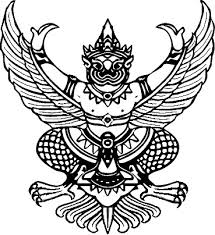 ข้อบังคับมหาวิทยาลัยเทคโนโลยีราชมงคลศรีวิชัยว่าด้วย  .....................................................................................................(ฉบับที่..............ถ้ามีเรื่องเดียวกันเกินกว่า ๑ ฉบับ)พ.ศ.๒๕๕๘ข้อความ  (ให้อ้างถึงเหตุผลโดยย่อเพื่อแสดงถึงความมุ่งหมายที่ต้องออกข้อบังคับ และอ้างถึงกฎหมายที่ให้อำนาจออกข้อบังคับ)................................................................................................................ข้อ ๑ ข้อบังคับนี้เรียกว่า “ข้อบังคับ........................................................พ.ศ..........................”ข้อ ๒ ข้อบังคับนี้ให้ใช้บังคับตั้งแต่..............................................................................เป็นต้นไปข้อ ๓ .......................................................................................................................................................................................................................................................................................................................ข้อ (สุดท้าย) ผู้รักษาการตามข้อบังคับ (ถ้ามีการแบ่งเป็นหมวดให้นำข้อผู้รักษาการไปกำหนดเป็นข้อสุดท้ายก่อนที่จะขึ้นหมวด ๑ ).....................................................................................................................................................................................................................................................................ประกาศ    ณ    วันที่ผู้ช่วยศาสตราจารย์รุจา  ทิพย์วารี  อธิการบดีมหาวิทยาลัยเทคโนโลยีราชมงคลศรีวิชัย